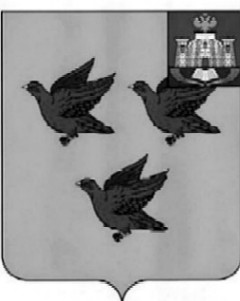 РОССИЙСКАЯ ФЕДЕРАЦИЯОРЛОВСКАЯ ОБЛАСТЬАДМИНИСТРАЦИЯ ГОРОДА ЛИВНЫПОСТАНОВЛЕНИЕ 26 марта    2021 года                                                                         №  201             г. ЛивныОб утверждении отчета о реализациимуниципальных программ города Ливны Орловской области в 2020 году       В соответствии с Бюджетным кодексом Российской Федерации, Федеральным законом от 6 октября 2003 года № 131-ФЗ «Об общих принципах организации местного самоуправления в Российской Федерации»,  постановлением администрации города Ливны от 5 марта 2013 года  № 11 «О разработке, утверждении и реализации муниципальных программ на территории города Ливны Орловской области» администрация города                                п о с т а н о в л я е т:                 1.Утвердить отчет о реализации муниципальных программ города Ливны Орловской области в 2020 году (приложение).       2. Разместить настоящее постановление на официальном сайте администрации города Ливны в информационно-телекоммуникационной сети Интернет.        3. Контроль за исполнением настоящего постановления возложить на первого заместителя главы администрации города.        Глава города                                                                                     С.А. Трубицин       Приложение к постановлению                 администрации города Ливны                                                                           от  26 марта     2021г.  №   201    Отчет о реализации муниципальных программгорода Ливны Орловской области в 2020 году Общие положенияПеречень муниципальных программ, подлежащих реализации и  финансированию в 2020 году, утвержден постановлением администрации города Ливны  от 07 ноября 2019 года № 772 «Об утверждении перечня муниципальных программ города Ливны, подлежащих реализации в 2020 году». Реализация муниципальных программ в 2020 году осуществлялась в сложных условиях, вызванных введением ограничительных мероприятий и запретом на проведение культурно-массовых мероприятий в связи с распространением новой коронавирусной инфекции. В соответствии с утвержденным перечнем в 2020 году в городе Ливны осуществлялась реализация 21 муниципальной программы, финансируемых за счет бюджетных средств. Общий объем финансирования, предусмотренный программами, составил  850 170,9 тыс. рублей, в том числе 30 638,8  тыс. рублей - средства федерального бюджета; 523 111,8  тыс. рублей  - средства областного бюджета; 296 420,3  тыс. рублей  - средства бюджета города Ливны. Фактически на реализацию муниципальных программ освоено  838 147,4 тыс. руб., из них 30 638,8 тыс. руб. – средства федерального бюджета, 522 940 тыс. руб. -  средства областного бюджета,  284 568,6 тыс. рублей – бюджета города.  Всего профинансировано 98,6 % от запланированного объема бюджетных средств. Расходы на реализацию мероприятий, предусмотренных муниципальными программами,   составили 84,0 % от всех расходов бюджета города Ливны. Объема финансирования муниципальных программ в 2020 году.                                                                                                                                                                                                           Таблица 1      В структуре фактических расходов на реализацию муниципальных программ доля бюджета города Ливны составила  34,0    %.II. Результаты, достигнутые в рамках реализациимуниципальных  программ  по итогам 2020 года.          1. Муниципальная программа «Развитие архивного дела в городе Ливны Орловской области».           Целью данной программы  является совершенствование системы организации хранения, комплектования, учета и использования документов архивного фонда города в интересах граждан, общества и государства.  На реализацию программы в 2020 году были предусмотрены средства местного бюджета в объеме 50,0 тыс. рублей, выделенные денежные средства освоены в полном объеме. В целях   укрепления материально-технической базы архива денежные средства  были направлены  на установку опечатывающих устройств, распашной решетки в архивохранилище, приобретение флеш-накопителей, копировального аппарата и веб-камеры высокой четкости.  В связи с превышением фактических показателей «Доля описаний дел архивного отдела, включенных в электронные описи» и «Доля закартонированных архивных документов», плановые целевые индикаторы выполнены на 109,9%.          2. Муниципальная программа «Культура и искусство города Ливны Орловской области».        Основной целью программы является развитие отрасли культуры в городе Ливны. В бюджете города на реализацию мероприятий программы предусмотрено 53 209,9 тыс. рублей, в том числе 52 417,4 тыс. рублей - средства городского бюджета; 283,9 тыс. рублей - средства областного бюджета; 508,6 тыс. руб. – средства федерального бюджета. Фактически выделено и освоено  52 188,9 тыс. рублей, из них 51 396,4 тыс. руб. – средства муниципального бюджета. Фактическое выполнение составило 98,1 % . Экономия бюджетных средств сложилась в связи с запретом на проведение культурно-массовых мероприятий и снижением расходов на содержание учреждений культуры. В рамках муниципальной программы осуществлялось обеспечение заработной платой работников учреждений культуры и дополнительного образования, проведение мероприятий по развитию материально-технической базы учреждений культуры и дополнительного образования, проведение городских культурно-массовых мероприятий.  Все плановые целевые индикаторы выполнены на 100%.		3. Муниципальная программа «Развитие физической культуры и спорта в городе Ливны Орловской области».          Целью программы является создание условий для развития физической культуры и спорта в городе Ливны. На реализацию мероприятий  программы  в бюджете города Ливны было предусмотрено 29 665,4 тыс. рублей, профинансировано и  освоено 29 181,4 тыс. рублей, что составляет 98,4 % запланированного объема. Денежные средства в 2020 году были направлены на ремонт основания футбольного поля, создание условий по организации и проведению физкультурно-оздоровительных мероприятий МАУ «ФОК», обеспечение деятельности МБУ ДО «Спортивная школа», содержание спортивных площадок и проведение физкультурно-оздоровительных и спортивных мероприятий.  Целевые показатели результативности  программы в 2020 году  не достигли планового значения, процент выполнения составил 92,2 % за счет достижения фактического показателя «Увеличение уровня обеспеченности спортивными объектами» - 46 %, при запланированном показателе -60,0 %. Целевые показатели «Доля населения, систематически занимающихся физической культурой и спортом» и «Доля граждан, получающих дополнительное образование в спортивных учреждениях» достигнуты.4. Муниципальная программа «Образование в городе Ливны Орловской области».         Целью реализации программы является создание  единого образовательно-воспитательного пространства для современного качественного дошкольного и общего образования, повышение доступности, качества образования и эффективности муниципальной системы образования, соответствующей современным требованиям, обеспечение равного доступа к услугам образования.        В 2020 году на реализацию мероприятий программы запланировано 583 491,2 тыс. руб., из них 10 873,6 тыс. руб. составляют средства федерального бюджета, 406 726,7 тыс. руб. – средства областного бюджета, 165 890,9 тыс. руб. - средства городского бюджета. Фактически выделено 575 965,2 тыс. руб., или 98,7 %  запланированного объема. Значительная часть бюджетных средств (83 %) была израсходована на финансирование оплаты труда работников системы образования. Денежные средства были направлены на укрепление материально-технической базы, обеспечение образовательного процесса учебными расходами, содержание имущества образовательных организаций, организацию горячего питания в школах города, поддержку одаренных детей и подготовку образовательных организаций к новому учебному году. В 2020 году в рамках регионального проекта «Успех каждого ребенка» в МБОУ Гимназия и МБОУ «Лицей имени С.Н. Булгакова» в целях увеличения охвата детей услугами дополнительного образования создано 80 новых мест  для реализации дополнительных общеразвивающих программ художественной, технической и физкультурно-спортивной направленности, на которых услуги дополнительного образования получат 240 школьников. В рамках межведомственной инвестиционной программы «Развитие и укрепление социальной и инженерной инфраструктуры Орловской области на 2020 год» был произведен капитальный ремонт кровли и отопления здания МБОУ СОШ № 1. За счёт реализации мероприятий национального проекта «Демография» в детских садах № 9 и № 12 созданы 30 дополнительных мест.      Разница сумм запланированных и фактически освоенных объясняется сложившейся экономией по статьям расходов или не освоением средств в полном объеме в связи со сложившейся неблагоприятной санитарно-эпидемиологической ситуацией, вызванной распространением новой коронавирусной инфекции, и введенными противоэпидемическими ограничениями. Так, в апреле-мае 2020 года обучение в школах проходило в дистанционном формате, дежурные группы работали только в двух детских садах. Только с 17 августа все детские сады начали функционировать в штатном режиме. Кроме того, экономия сложилась в результате того, что отдельные мероприятия либо не состоялись, либо проводились в дистанционном формате, также  использование бюджетных средств было снижено в результате проведения конкурентных процедур в соответствии с Федеральным законом № 44-ФЗ.      В целом, по итогам реализации программы выполнение целевых индикаторов программы составило 100%.  По показателю «Доля педагогических работников, имеющих первую и высшую квалификационные категории» отклонение о планового значения составило (-0,5) в абсолютном показателе. Причина не достижения планового значения заключается в увеличении количества педагогических работников, аттестованных на соответствие занимаемой должности, при неизменном количестве педагогов, аттестованных на первую и высшую квалификационные категории. Отрицательное значение данного показателя компенсируется показателем «Доля обучающихся муниципальных общеобразовательных организаций, занимающихся во вторую смену». Количество учеников, занимающихся во вторую смену, составляет 32,5% от общего количества обучающихся и меньше запланированного показателя - 33%. 5. Муниципальная программа «Доступная среда города Ливны Орловской области».           Целью реализации программы является  формирование условий для беспрепятственного доступа инвалидов к образовательным организациям и получения ими качественного образования. На реализацию мероприятий программы в 2020 году в городском бюджете запланировано 100,0 тыс. рублей, данная сумма профинансирована и освоена в полном объеме. В рамках муниципальной программы были приобретены  учебники для детей - инвалидов и детей с ограниченными возможностями здоровья, денежные средства были направлены на переоборудование санитарно-гигиенических комнат в МБОУ ООО № 11 для приспособления их для детей с ограниченными возможностями здоровья. Исполнение мероприятий Программы осуществлялось в соответствии 
с целевыми индикаторами и показателями:	- доля детей-инвалидов и их родителей, положительно оценивающих уровень доступности объектов образования;	- доля муниципальных образовательных организаций, имеющих материально-техническую базу для детей-инвалидов и детей с ограниченными возможностями здоровья, соответствующую требованиям государственных стандартов; - доля образовательных организаций, в которых создана безбарьерная среда, позволяющая обеспечить инклюзивное обучение детей-инвалидов.Все целевые показатели достигнуты в полном объеме.  6. Муниципальная программа «Ремонт, строительство, реконструкция и содержание автомобильных дорог общего пользования местного значения города Ливны».           Целями  реализации данной программы являются надлежащее содержание, строительство и ремонт объектов дорожной инфраструктуры в целях доведения их транспортно-эксплуатационного состояния до нормативных требований.В 2020 году на реализацию мероприятий программы было запланировано 101 913,6 тыс. рублей, профинансировано  101 100,8 тыс. руб., из них 98 135 тыс. рублей составили средства  областного бюджета, 2 965,8 тыс. рублей - средства местного бюджета. Фактическое финансирование составило 99,2 % от запланированного объема. В истекшем году в рамках данной программы осуществлен ремонт 20-ти участков автомобильных дорог местного значения в соответствии с утвержденным перечнем и восьми тротуаров, приобретено 5 единиц специализированной техники для уборки улиц города.Плановые значения целевых индикаторов выполнены в полном объеме. 		7. Муниципальная программа «Благоустройство города Ливны Орловской области».	Целью программы является создание благоприятных и комфортных условий для проживания граждан в городе Ливны.         В 2020 году на реализацию мероприятий программы было запланировано 14 640,4 тыс. рублей средств городского бюджета, профинансировано и освоено 14 402,9 тыс. рублей, что составляет 98,4 %  запланированного объема. Освоение денежных средств не в полном объеме по отдельным мероприятиям программы вызвано  экономией, сложившейся по итогам проведения конкурентных процедур при отборе исполнителей услуг, изменением порядка определения победителей смотра-конкурса по благоустройству и неиспользованием денежных средств на заключение договоров на проведение мероприятий по отлову животных без владельцев в связи с передачей данных полномочий БУ Орловской области «Ливенская районная станция по борьбе с болезнями животных».В 2020 году в рамках программы ликвидировано 13 несанкционированных свалок, обустроено 15 площадок для накопления твердых коммунальных отходов, производилось озеленение улиц города.Все мероприятия, предусмотренные программой на 2020 год, выполнены в полном объеме, в целом по программе выполнение целевых индикаторов составило 100,1 %.  8. Муниципальная программа «Обеспечение безопасности дорожного движения на территории города Ливны Орловской области».          Целью программы является  повышение безопасности дорожного движения на дорогах города ЛивныВ рамках данной программы в 2020 году обеспечивалось освещение улиц города, обслуживание светофорных объектов, произведено устройство светофорных   объектов вблизи образовательного учреждения МБДОУ «Детский сад № 16» перекресток улиц Дружбы Народов и Дзержинского.         В 2020 году на реализацию мероприятий программы запланировано 16 739,8 тыс. рублей, профинансировано и освоено 16 076,3 тыс. средств  местного бюджета. Фактическое финансирование составило 96,0 % от запланированного объема. Недофинансирование  денежных средств городского бюджета сложилось в результате замены светильников уличного освещения на энергосберегающие при проведении ремонта улично-дорожной сети города, экономии по результатам проведения конкурентных процедур и  кредиторской задолженности по оплате за обслуживание светофорных объектов. Оплата за декабрь 2020 года произведена в январе 2021 года. Плановые значения целевых индикаторов муниципальной программы выполнены.        9. Муниципальная программа «Молодежь города Ливны Орловской области».      Целью данной программы является обеспечение реализации молодежной политики на территории города Ливны.	На реализацию мероприятий в 2020 году предусмотрено 11 547,8 тыс. рублей, фактически профинансировано и  освоено 11 268,5 тыс. рублей или   97,6 %  запланированного объема. 	В целях создания условий по приобщению несовершеннолетних граждан к труду, получению профессиональных навыков и адаптации к трудовой деятельности  проводилась работа по содействию временной занятости лиц в возрасте 14-18 лет. Всего за 2020 год в рамках временной занятости подростков  было задействовано 57 человек. Из средств бюджета города Ливны на данное мероприятие выделено 36,6 тыс. рублей. 	На профилактику асоциальных явлений в молодежной среде освоено 20,0 тыс. руб. На мероприятия по нравственному и патриотическому воспитанию подростков и молодежи направлено 50,1 тыс. рублей. 		     По подпрограмме «Обеспечение жильем молодых семей  города Ливны»  объем финансирования на 2020 год за счет всех источников составил 2 789,3 тыс. рублей.           В результате реализации муниципальной программы 5 молодых семей  улучшили жилищные условия при оказании содействия за счет средств федерального, областного и городского бюджетов.          Плановые значения целевых индикаторов не достигнуты по всем показателям, общий процент выполнения составил 55,5 %.10. Муниципальная программа «Поддержка социально ориентированных некоммерческих организаций города Ливны Орловской области». 	Целью данной программы является оказание содействия социально ориентированным некоммерческим организациям посредством активного сотрудничества и вовлечения их в решение социально значимых проблем в городе.Муниципальной программой на реализацию мероприятий 2020 года предусмотрено 114,7 тыс. руб., денежные средства профинансированы в полном объеме.В 2020 году денежные средства были направлены на оказание финансовой поддержки социально ориентированным некоммерческим организациям путем предоставления субсидий на конкурсной основе.  Достижение целевых показателей составило105,6 %.		11. Муниципальная программа «Профилактика правонарушений в городе Ливны Орловской области».         Целью программы является совершенствование системы профилактики правонарушений на территории города Ливны. На финансирование мероприятий программы в 2020 году предусмотрено 31,0 тыс. рублей  средств городского бюджета, освоение и финансирование составило 14,8 тыс. рублей или 47,7 % от планового объема. Денежные средства были направлены  на личное страхование членов народной дружины. Все члены народной дружины застрахованы. Экономия бюджетных средств произошла в результате изменения тарифов страховой компании «Югория». Плановые целевые показатели муниципальной программы достигнуты в полном объеме.      12. Муниципальная программа «Развитие и поддержка малого и среднего предпринимательства в городе Ливны».      Целью программы является создание на территории города Ливны условий, стимулирующих граждан к осуществлению предпринимательской деятельности и обеспечивающих качественный и количественный рост эффективно работающих субъектов малого и среднего предпринимательства. На финансирование мероприятий программы в 2020 году предусмотрено 50,0 тыс. рублей  средств городского бюджета. Данные денежные средства планировалось направить на выполнение мероприятий:1. Проведение форумов, круглых столов, конференций, мастер-классов по актуальным вопросам развития малого и среднего предпринимательства.2. Проведение ежегодной городской олимпиады по предпринимательству среди учащихся города Ливны.3. Организация и проведение мероприятий, посвященных празднованию Дня Российского предпринимателя.      В связи с введением на территории Орловской области режима повышенной готовности и ограничением проведения  массовых мероприятий, денежные средства в 2020 году не были освоены.    Введение ограничительных мероприятий на территории города Ливны отрицательно отразилось на результативности муниципальной программы. Итоговая оценка целевого показателя в 2020 году имела отрицательное значение.       13. Муниципальная программа «Формирование современной городской среды на территории города Ливны».      Целью программы является повышение качества и комфорта городской среды на территории города Ливны.       В 2020 году на реализацию мероприятий программы запланировано 35 054,7 тыс. рублей, в том числе 994,0 тыс. руб. – средства городского бюджета, 16 102,5 тыс. руб. – средства областного бюджета, 17 958,2 тыс. руб. – средства федерального бюджета. Фактическое финансирование мероприятий программы составило 99,7 %.  В рамках данной программы благоустроены 9  дворовых территорий 17-ти  многоквартирных домов  и три общественные территории (сквер имени Николая Поликарпова, «Славянский сад» (входная группа) и сквер воинов – интернационалистов (2 этап). Выполнение целевых показателей составило 109,1%.      14. Муниципальная программа «Газификация индивидуальной жилой застройки города Ливны».      Целью программы является обеспечение комфортных условий проживания населения на основе газификации сетевым природным газом микрорайона индивидуальной жилой застройки города.       В 2020 году на реализацию муниципальной программы запланировано 1 395,7 тыс. рублей за счет средств бюджета города Ливны, освоение денежных средств составило 100,0 %. Бюджетные средства  были направлены на строительство газопровода низкого давления на участке индивидуальной жилой застройки в районе ул. Земляничная, Славная, пер. Ануфриевский, Земляничный, Воротынский, Сербаловский, Славный. Построены газораспределительные сети протяженностью 1700,0 м.  Выполнение целевых показателей составило 100,0 %.      15. Муниципальная программа «Стимулирование развития жилищного строительства на территории города Ливны Орловской области».      Целью программы является повышение доступности и комфортности жилья на территории города Ливны      В 2020 году на реализацию муниципальной программы запланировано 1 148,0 тыс. рублей средств бюджета города Ливны, фактически денежные средства профинансированы в размере 371,0 тыс. рублей. Денежные средства были направлены на финансирование работ по техническому диагностированию и экспертизе промышленной безопасности газопроводов и технических устройств. Финансирование муниципальной программы в объеме 32,3 %  сложилось в результате неисполнения мероприятия по экспертизе проектно-сметной документации на строительство сетей водоснабжения и переносе данного мероприятия на 2021 год. В результате реализации муниципальной программы целевые индикаторы не достигнуты и составили 90,6 %.     16. Муниципальная программа «Развитие муниципальной службы  города Ливны Орловской области».      Целью реализации программы является создание единой и целостной современной системы муниципальной службы, направленной на результативную деятельность муниципальных служащих города по обеспечению эффективного исполнения полномочий органов местного самоуправления города и ориентированных на приоритеты развития города с учетом интересов населения.       На реализацию программы в 2020 году предусмотрено 60,0 тыс. рублей средств городского бюджета, денежные средства освоены в объеме 52,1 тыс. рублей. В 2020 году прошли  обучение  17  муниципальных служащих вместо запланированных 15 человек: 14- курсы повышения квалификации, 3- обучение по программе дополнительного профессионального образования. За счет средств городского бюджета прошли обучение 11 муниципальных служащих. В связи с тем, что муниципальная программа реализуется в рамках государственной программы «Повышение эффективности государственного и муниципального управления в Орловской области, поддержка институтов гражданского общества» обучение 1 муниципального служащего профинансировано за счет средств федерального бюджета, 2 служащих – за счет средств областного бюджета. Обучение 3 муниципальных служащих осуществлялось за счет экономии бюджетных ассигнований, выделенных на осуществление государственных полномочий в сфере опеки и попечительства. Это и стало причиной экономии средств бюджета города Ливны. Целевые показатели превысили плановое значение и составили 105,4 %.     17. Муниципальная программа «Проведение капитального ремонта крыш многоквартирных домов города Ливны Орловской области».     Основной целью реализации программы является повышение надежности жизнеобеспечения и комфортности проживания жителей многоквартирных домов за счет приведения технического состояния крыш многоквартирных домов в соответствие с действующими нормативными требованиями.      На реализацию программы в 2020 году предусмотрено 540,0 тыс. рублей средств городского бюджета, фактически денежные средства профинансированы в полном объеме. Бюджетные средства были направлены на разработку проектно-сметной документации на капитальный ремонт крыш 12 многоквартирных домов. Кроме того, Региональным оператором проведен капитальный ремонт крыш на  многоквартирных домах, в ходе которого отремонтировано 12 320 кв. м. крыш.      По итогам реализации муниципальной программы за период 2019-2020 годы целевые  показатели достигнуты в полном объеме.  Оценить достижение целевых показателей по итогам  2020 года не представляется возможным, так как в муниципальной программе отсутствует информация о плановых целевых показателях в разрезе периодов реализации.     18. Муниципальная программа «Переселение граждан, проживающих на территории города Ливны, из аварийного жилищного фонда».     Целью программы является обеспечение переселения граждан из аварийных многоквартирных домов.      В бюджете города Ливны на 2020 год денежные средства на реализацию мероприятий программы  не предусматривались, задачи по переселению граждан в данном периоде не ставились.     19. Муниципальная программа «Формирование законопослушного поведения участников дорожного движения в городе Ливны Орловской области».     Целью программы является сокращение количества дорожно-транспортных происшествий с пострадавшими; повышение уровня правового воспитания участников дорожного движения, культуры их поведения, профилактики детского дорожно-транспортного травматизма в городе Ливны.     В бюджете города в 2020 году на реализацию мероприятий программы  предусмотрено 40,0 тыс. рублей средств городского бюджета, бюджетные средства освоены в объеме 6,5 тыс. рублей, что составило 16,3 % от запланированного объема денежных средств. В рамках данной программы в 2020 году реализованы мероприятия муниципального уровня, в которых приняли участие все общеобразовательные организации города:- муниципальный этап областной олимпиады юных инспекторов дорожного движения;	- муниципальный этап областного творческого конкурса-фестиваля «Праздничная Светофория».В связи с действующими ограничениями по профилактике распространения новой коронавирусной инфекции большинство мероприятий в 2020 году прошли в дистанционном формате.Причины освоения денежных средств не в полном объеме:1) не состоялись областные этапы конкурса «Безопасное колесо», олимпиады юных инспекторов дорожного движения и творческого конкурса-фестиваля «Праздничная Светофория»;2) на приобретение светоотражающих элементов освоено 6,5 тыс. рублей, так как  МБОУ СОШ № 4, № 6 и № 1 приобрели светоотражающие элементы за счет других источников финансирования. Плановое значение целевого показателя «Количество ДТП» превышено в 5 раз. По информации МО МВД России «Ливенский» в 2020 году с участием детей, обучающихся в общеобразовательных организациях, произошло 8 ДТП, в пяти из которых виновниками стали обучающиеся школ. В ДТП погиб 1 ребёнок, что также отрицательно отразилось на целевых показателях. Оставшиеся целевые индикаторы муниципальной программы достигнуты.    20. Муниципальная программа «Развитие территориального общественного самоуправления в городе Ливны».     Целью программы является содействие развитию территориального общественного самоуправления  в городе Ливны.     В бюджете города в 2020 году на реализацию мероприятий программы  предусмотрено 373,7 тыс. рублей, денежные средства освоены в полном объеме. Денежные средства были направлены на осуществление ежемесячной выплаты председателям уличных комитетов.        Несмотря на полное освоение бюджетных средств целевые индикаторы в истекшем году не достигнуты, так как вместо планового значения 24 созданных ТОС, достигнуто значение – 14.     21. Муниципальная программа «Профилактика экстремизма и терроризма в городе Ливны Орловской области».    Основной целью реализации программы является совершенствование системы профилактики терроризма и экстремизма.    В бюджете города в 2020 году на реализацию мероприятий программы  предусмотрено 5,0 тыс. рублей средств городского бюджета на изготовление и распространение печатных памяток по тематике противодействия экстремизму и терроризму. Денежные средства не были использованы в связи с тем, что осуществлялось распространение печатной продукции, представленной антитеррористической комиссией Орловской области. С целью профилактики конфликтов в сфере межнациональных отношений выпускались видеосюжеты в телевизионном эфире «ИРК «Принт-ТВ», информация размещалась на сайте администрации города, в средствах массовой информации, через местные радиоузлы МУТП «Ливенское» и автостанции Ливны. В связи с введением режима повышенной готовности, мероприятия, предусмотренные муниципальной программой, выполнены не в полном объеме. III. Оценка эффективности реализации муниципальных программза 2020 год.Оценка эффективности реализации муниципальных программ производилась в соответствии с Порядком проведения и критериями ежегодной оценки эффективности реализации муниципальных программ города Ливны Орловской области, утвержденным  постановлением администрации города Ливны от 05 марта 2013 года № 11 «О разработке, утверждении и реализации муниципальных программ на территории города Ливны Орловской области».Эффективность реализации муниципальных программ в 2020 году оценивалась путем одновременного анализа полученных в результате расчета показателей достижения плановых значений индикаторов, измеряющих достижение цели программы  и оценки полноты финансирования программы. Введение на территории Орловской области режима повышенной готовности и ограничение проведения массовых мероприятий отрицательно отразилось на эффективности реализации муниципальных программ в 2020 году.Результаты оценки эффективности реализации муниципальных программ по итогам 2020 года  представлены в таблице 2.Оценка эффективности реализации муниципальных программ в 2020 году                                                                                                  Таблица 2IⅤ. Оценка эффективности реализации муниципальных программ, срок реализации которых закончился в 2020 году за весь период реализации программ.     В 2020 году закончилась реализация двух муниципальных программ. Результаты оценки эффективности реализации муниципальных программ по итогам всего периода реализации  представлены в таблице 3.Оценка эффективности реализации муниципальных программ за весь период реализации.                                                                                                                             Таблица 3V. Рекомендации по итогам оценки эффективностиреализации муниципальных программ города Ливны.Представленный годовой отчет о результатах исполнения и оценки эффективности реализации муниципальных программ города Ливны основан на систематизации и обобщении информации о плановых и фактических финансовых расходах, а также степени достижения целевых индикаторов по программам. Учитывая, что вышеуказанный годовой отчет является одним из основных документов, используемых при осуществлении контроля в системе программно-целевого планирования, а муниципальные программы являются одним из основных инструментов реализации органами местного самоуправления города Ливны муниципальной политики в соответствующей сфере деятельности, разработчикам программ необходимо:1. Основываясь на принципе внутренней сбалансированности системы программно-целевого планирования:1) обеспечить согласованность основных элементов программ между собой по целям, задачам, мероприятиям, качественным и количественным целевым индикаторам;2) предусмотреть при выборе способов и методов достижения целей программ прямую зависимость достижения показателей от объемов финансирования с акцентом на необходимость достижения заданных результатов с наименьшими затратами ресурсов;3) по программам, срок реализации которых рассчитан  до 2021 года, рассмотреть вопрос о разработке программ на предстоящий период в установленные законом сроки или о прекращении их реализации. 2. Основываясь на принципе ответственности участников процесса программно-целевого планирования:1) по муниципальным программам, имеющим низкий уровень результативности, провести мероприятия по обеспечению достижения целевых показателей (индикаторов):      - Муниципальная программа «Молодежь города Ливны Орловской области: обеспечить выполнение мероприятий по трудоустройству подростков на временные работы; вовлечению молодежи в мероприятия по патриотическому воспитанию, реализации молодежной политики, посещению творческих объединений; своевременную корректировку целевого показателя «Количество молодых семей, улучшивших свои жилищные условия» в зависимости от объемов финансирования.     - Муниципальная программа «Формирование законопослушного поведения участников дорожного движения в городе Ливны Орловской области»: в целях снижения количества ДТП с участием детей  систематически проводить мероприятия по теме безопасности дорожного движения в общеобразовательных организациях города.     - Муниципальная программа «Стимулирование развития жилищного строительства на территории города Ливны Орловской области»: в целях увеличения показателя ввода жилья на территории города Ливны необходимо проводить инвентаризацию объектов капитального строительства и стимулировать ввод объектов в эксплуатацию.    - Муниципальная программа «Развитие физической культуры и спорта в городе Ливны Орловской области»: обеспечить корректное отображение целевых индикаторов в муниципальной программе.    - Муниципальные программы «Развитие и поддержка малого и среднего предпринимательства в городе Ливны», «Профилактика экстремизма и терроризма в городе Ливны Орловской области», «Развитие территориального общественного самоуправления в городе Ливны»: обеспечить эффективную реализацию мероприятий программ в 2021 году с учетом поэтапного снятия ограничительных мероприятий.2) осуществлять корректное формирование целевых показателей (индикаторов) при утверждении или внесении изменений в муниципальные программы в разрезе периодов реализации, обеспечить их своевременную корректировку согласно плановому финансированию;3) в установленные Бюджетным кодексом сроки своевременно приводить  муниципальные программы в соответствие с утвержденными бюджетными ассигнованиями;4) при  утверждении муниципальных программ и внесении в них изменений в установленные законом сроки  обеспечить регистрацию  в системе ГАС «Управление»; 5) обеспечить своевременное предоставление необходимого пакета документов в уполномоченный орган  (комитет экономики, предпринимательства и торговли) для оценки эффективности и результативности реализации муниципальных программ;6) обеспечить проведение муниципальных закупок в сроки, позволяющие своевременно и в полном объеме осуществлять запланированные программами мероприятия, и осуществление контроля за сроками выполнения работ и  оказания услуг в рамках муниципальных контрактов.№п/пНаименование муниципальнойпрограммыОбъем финансирования, тыс. руб.Объем финансирования, тыс. руб.Объем финансирования, тыс. руб.Объем финансирования, тыс. руб.Объем финансирования, тыс. руб.№п/пНаименование муниципальнойпрограммыПредусмотренона 2020 годПредусмотренона 2020 годПрофинансированов 2020 годуПрофинансированов 2020 году% выполнения №п/пНаименование муниципальнойпрограммыВсегов том числе городской бюджетВсегов том числе городской  бюджет% выполнения 1.Развитие архивного дела в городе Ливны Орловской области 50,050,049,949,999,82.Культура и искусство города Ливны Орловской области 53 209,952 417,452 188,951 396,498,13.Развитие физической культуры и спорта в городе Ливны Орловской области 29 665,429 665,429 181,429 181,498,44.Образование в городе Ливны Орловской области 583 491,2165 890,9575 965,2158428,298,75.Доступная среда города Ливны Орловской области 100,0100,0100,0100,0100,06.Ремонт, строительство, реконструкция и содержание автомобильных дорог общего пользования местного значения города Ливны101 913,63 670,2101 100,82 965,899,27.Благоустройство города Ливны Орловской области 14 640,414 640,414 402,914 402,998,48.Обеспечение безопасности дорожного движения на территории города Ливны Орловской области 16 739,815 052,916 076,314 389,496,09.Молодежь города Ливны Орловской области 11 547,810 181,011 268,59 901,797,610.Поддержка социально ориентированных некоммерческих организаций города Ливны Орловской области 114,7114,7114,7114,7100,011.Профилактика правонарушений в городе Ливны Орловской области 31,031,014,814,847,712.Развитие и поддержка малого и среднего предпринимательства в городе Ливны 50,050,000-13.Формирование современной городской среды на территории города Ливны 35 054,7994,034 946,6886,099,714.Газификация индивидуальной жилой застройки города Ливны 1 395,71 395,71 395,11 395,1100,015.Стимулирование развития жилищного строительства  на территории города Ливны Орловской области1 148,01 148,0371,0371,032,316.Развитие муниципальной службы  в городе Ливны Орловской области 60,060,052,152,186,817.Проведение капитального ремонта крыш многоквартирных домов города Ливны Орловской области 540,0540,0539,0539,099,818.Переселение граждан, проживающих на территории города Ливны, из аварийного жилищного фонда 0000-19.Формирование законопослушного поведения участников дорожного движения в городе Ливны Орловской области 40,040,06,56,516,320.Развитие территориального общественного самоуправления в городе Ливны  373,7373,7373,7373,7100,021. Профилактика экстремизма и терроризма в городе Ливны Орловской области5,05,000-ИТОГОИТОГО850 170,9296 420,3838 147,4284 568,698,6№ п/пНаименование муниципальной программыОценка достижения плановых значений показателей (индикаторов) муниципальной программыОценка полноты финансирования муниципальной программыПоясненияВысокий уровень результативностиВысокий уровень результативностиВысокий уровень результативностиВысокий уровень результативностиВысокий уровень результативности1.Формирование современной городской среды на территории города Ливны1,091,0Программы характеризуются высоким освоением запланированных финансовых ресурсов, по отдельным программах сложилась экономия денежных средств, не повлиявшая на достижение целевых индикаторов. Эффективное освоение денежных средств позволило выполнить все запланированные целевые  показатели (индикаторы), в результате фактические значения показателей (индикаторов) превысили плановые.2.Благоустройство города Ливны Орловской области1,010,98Программы характеризуются высоким освоением запланированных финансовых ресурсов, по отдельным программах сложилась экономия денежных средств, не повлиявшая на достижение целевых индикаторов. Эффективное освоение денежных средств позволило выполнить все запланированные целевые  показатели (индикаторы), в результате фактические значения показателей (индикаторов) превысили плановые.3.Развитие муниципальной службы  города Ливны Орловской области1,050,87Программы характеризуются высоким освоением запланированных финансовых ресурсов, по отдельным программах сложилась экономия денежных средств, не повлиявшая на достижение целевых индикаторов. Эффективное освоение денежных средств позволило выполнить все запланированные целевые  показатели (индикаторы), в результате фактические значения показателей (индикаторов) превысили плановые.4.Поддержка социально ориентированных некоммерческих организаций города Ливны Орловской области1,061,0Программы характеризуются высоким освоением запланированных финансовых ресурсов, по отдельным программах сложилась экономия денежных средств, не повлиявшая на достижение целевых индикаторов. Эффективное освоение денежных средств позволило выполнить все запланированные целевые  показатели (индикаторы), в результате фактические значения показателей (индикаторов) превысили плановые.5.Развитие архивного дела в городе Ливны Орловской области1,11,0Программы характеризуются высоким освоением запланированных финансовых ресурсов, по отдельным программах сложилась экономия денежных средств, не повлиявшая на достижение целевых индикаторов. Эффективное освоение денежных средств позволило выполнить все запланированные целевые  показатели (индикаторы), в результате фактические значения показателей (индикаторов) превысили плановые.РезультативныеРезультативныеРезультативныеРезультативныеРезультативные1.Газификация индивидуальной жилой застройки города Ливны1,01,0Программы характеризуются высокой степенью освоения денежных средств и достижением плановых значений показателей (индикаторов) результативности.По программе «Профилактика правонарушений в городе Ливны Орловской области» экономия бюджетных средств не повлияла на выполнение мероприятий и достижение показателей.2.Профилактика правонарушений в городе Ливны Орловской области1,00,48Программы характеризуются высокой степенью освоения денежных средств и достижением плановых значений показателей (индикаторов) результативности.По программе «Профилактика правонарушений в городе Ливны Орловской области» экономия бюджетных средств не повлияла на выполнение мероприятий и достижение показателей.3.Ремонт, строительство, реконструкция и содержание автомобильных дорог общего пользования местного значения города Ливны1,00,99Программы характеризуются высокой степенью освоения денежных средств и достижением плановых значений показателей (индикаторов) результативности.По программе «Профилактика правонарушений в городе Ливны Орловской области» экономия бюджетных средств не повлияла на выполнение мероприятий и достижение показателей.4.Образование в городе Ливны Орловской области1,00,99Программы характеризуются высокой степенью освоения денежных средств и достижением плановых значений показателей (индикаторов) результативности.По программе «Профилактика правонарушений в городе Ливны Орловской области» экономия бюджетных средств не повлияла на выполнение мероприятий и достижение показателей.5.Обеспечение безопасности дорожного движения на территории города Ливны Орловской области1,00,96Программы характеризуются высокой степенью освоения денежных средств и достижением плановых значений показателей (индикаторов) результативности.По программе «Профилактика правонарушений в городе Ливны Орловской области» экономия бюджетных средств не повлияла на выполнение мероприятий и достижение показателей.6.Доступная среда города Ливны Орловской области1,01,0Программы характеризуются высокой степенью освоения денежных средств и достижением плановых значений показателей (индикаторов) результативности.По программе «Профилактика правонарушений в городе Ливны Орловской области» экономия бюджетных средств не повлияла на выполнение мероприятий и достижение показателей.7.Культура и искусство города Ливны Орловской области1,00,98Низкий уровень результативностиНизкий уровень результативностиНизкий уровень результативностиНизкий уровень результативностиНизкий уровень результативности1.Молодежь города Ливны Орловской области0,560,98Муниципальные программы характеризуются низкими показателями достижения целевых индикаторов. По программе «Проведение капитального ремонта крыш многоквартирных домов города Ливны Орловской области» целевые показатели на 2020 год не устанавливались, в связи с чем, анализировать их достижение не представляется возможным.Отрицательное влияние  на достижение целевых показателей большинства муниципальных программ в 2020 году оказало введение ограничительных мероприятий на территории Орловской области.2.Развитие физической культуры и спорта в городе Ливны Орловской области0,920,98Муниципальные программы характеризуются низкими показателями достижения целевых индикаторов. По программе «Проведение капитального ремонта крыш многоквартирных домов города Ливны Орловской области» целевые показатели на 2020 год не устанавливались, в связи с чем, анализировать их достижение не представляется возможным.Отрицательное влияние  на достижение целевых показателей большинства муниципальных программ в 2020 году оказало введение ограничительных мероприятий на территории Орловской области.3.Развитие и поддержка малого и среднего предпринимательства в городе Ливны0,90-Муниципальные программы характеризуются низкими показателями достижения целевых индикаторов. По программе «Проведение капитального ремонта крыш многоквартирных домов города Ливны Орловской области» целевые показатели на 2020 год не устанавливались, в связи с чем, анализировать их достижение не представляется возможным.Отрицательное влияние  на достижение целевых показателей большинства муниципальных программ в 2020 году оказало введение ограничительных мероприятий на территории Орловской области.4.Профилактика экстремизма и терроризма в городе Ливны Орловской области0,37-Муниципальные программы характеризуются низкими показателями достижения целевых индикаторов. По программе «Проведение капитального ремонта крыш многоквартирных домов города Ливны Орловской области» целевые показатели на 2020 год не устанавливались, в связи с чем, анализировать их достижение не представляется возможным.Отрицательное влияние  на достижение целевых показателей большинства муниципальных программ в 2020 году оказало введение ограничительных мероприятий на территории Орловской области.5.Развитие территориального общественного самоуправления в городе Ливны0,831,0Муниципальные программы характеризуются низкими показателями достижения целевых индикаторов. По программе «Проведение капитального ремонта крыш многоквартирных домов города Ливны Орловской области» целевые показатели на 2020 год не устанавливались, в связи с чем, анализировать их достижение не представляется возможным.Отрицательное влияние  на достижение целевых показателей большинства муниципальных программ в 2020 году оказало введение ограничительных мероприятий на территории Орловской области.6.Формирование законопослушного поведения участников дорожного движения в городе Ливны Орловской области0,980,2Муниципальные программы характеризуются низкими показателями достижения целевых индикаторов. По программе «Проведение капитального ремонта крыш многоквартирных домов города Ливны Орловской области» целевые показатели на 2020 год не устанавливались, в связи с чем, анализировать их достижение не представляется возможным.Отрицательное влияние  на достижение целевых показателей большинства муниципальных программ в 2020 году оказало введение ограничительных мероприятий на территории Орловской области.7.Стимулирование развития жилищного строительства на территории города Ливны Орловской области0,910,32Муниципальные программы характеризуются низкими показателями достижения целевых индикаторов. По программе «Проведение капитального ремонта крыш многоквартирных домов города Ливны Орловской области» целевые показатели на 2020 год не устанавливались, в связи с чем, анализировать их достижение не представляется возможным.Отрицательное влияние  на достижение целевых показателей большинства муниципальных программ в 2020 году оказало введение ограничительных мероприятий на территории Орловской области.8.Проведение капитального ремонта крыш многоквартирных домов города Ливны Орловской области-1,0Муниципальные программы характеризуются низкими показателями достижения целевых индикаторов. По программе «Проведение капитального ремонта крыш многоквартирных домов города Ливны Орловской области» целевые показатели на 2020 год не устанавливались, в связи с чем, анализировать их достижение не представляется возможным.Отрицательное влияние  на достижение целевых показателей большинства муниципальных программ в 2020 году оказало введение ограничительных мероприятий на территории Орловской области.№ п/пНаименование муниципальной программыОценка достижения плановых значений показателей (индикаторов) муниципальной программыОценка полноты финансирования муниципальной программыПоясненияРезультативныеРезультативныеРезультативныеРезультативныеРезультативные1.Газификация индивидуальной жилой застройки города Ливны1,01,0Программы характеризуются полным освоением денежных средств и достижением плановых значений показателей (индикаторов результативности.2.Проведение капитального ремонта крыш многоквартирных домов города Ливны Орловской области1,01,0Программы характеризуются полным освоением денежных средств и достижением плановых значений показателей (индикаторов результативности.